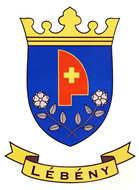 MeghívóA Pénzügyi és Gazdasági Bizottság 2020. szeptember 24-én (csütörtökön) 16.30 órakor ülést tart a Városházán, melyre tisztelettel meghívom.Tervezett napirend:Az önkormányzat 2020.évi költségvetéséről szóló rendeletének módosításaLébény város településrendezési tervének véleményezéseEgyéb ügyekEsetleges akadályoztatását szíveskedjék nekem, vagy a jegyzőnek jelezni.Lébény, 2020. szeptember 17.Császár Béla Szabolcs sk	    elnök.